«Ни дня без добрых дел»    10 ноября в первом классе прошёл урок доброты. На этом уроке классный руководитель Бусаргина Наталья Владимировна предложила ребятам «Посадить Дерево Добра». Первоклассники выбрали яблоню. А какая  же яблоня без яблок? Первоклассники решили, что каждое доброе дело и будет плодом «Дерева добра». Ребята составили план добрых дел на каждый день недели.    И в результате на «Дереве Добра» появилось столько плодов, сколько добрых дел сделали дети!   Неделя позади, а ребята ежедневно добавляют всё новые яблочки – плоды на «Дерево добра»!
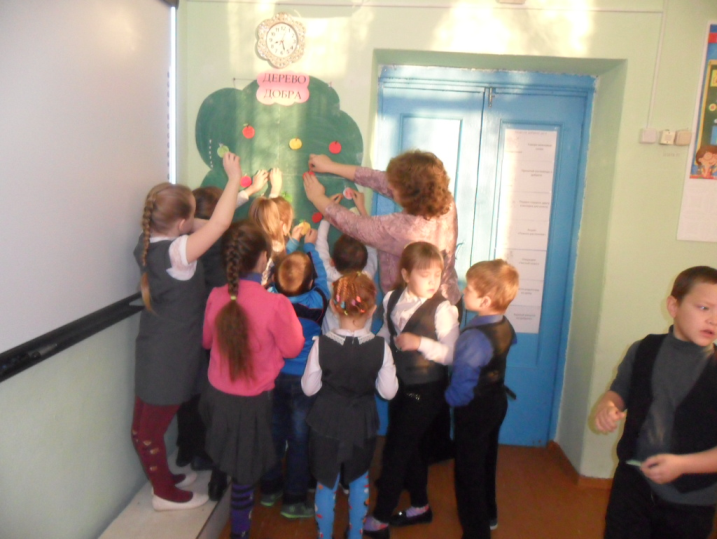 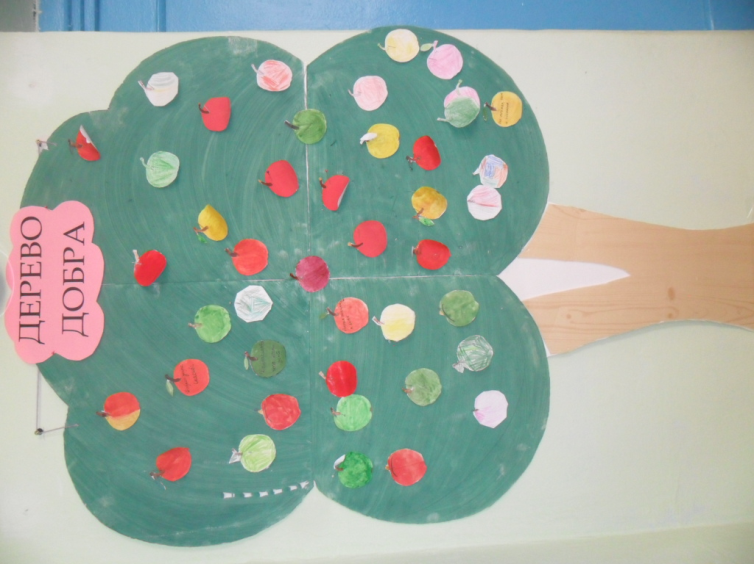 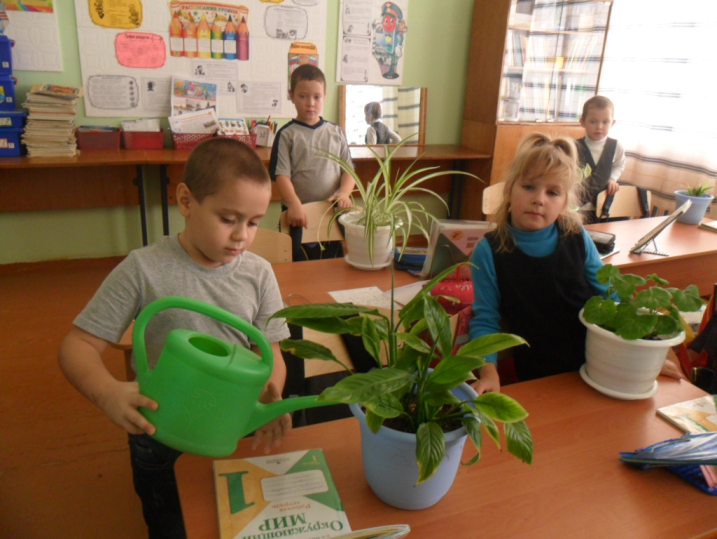 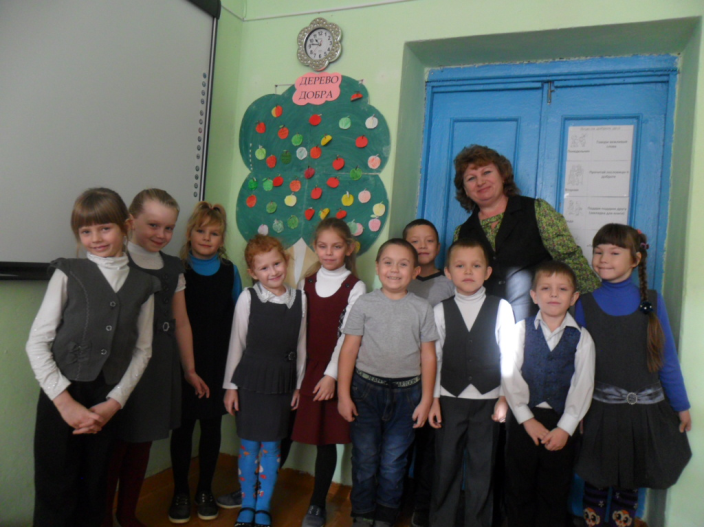 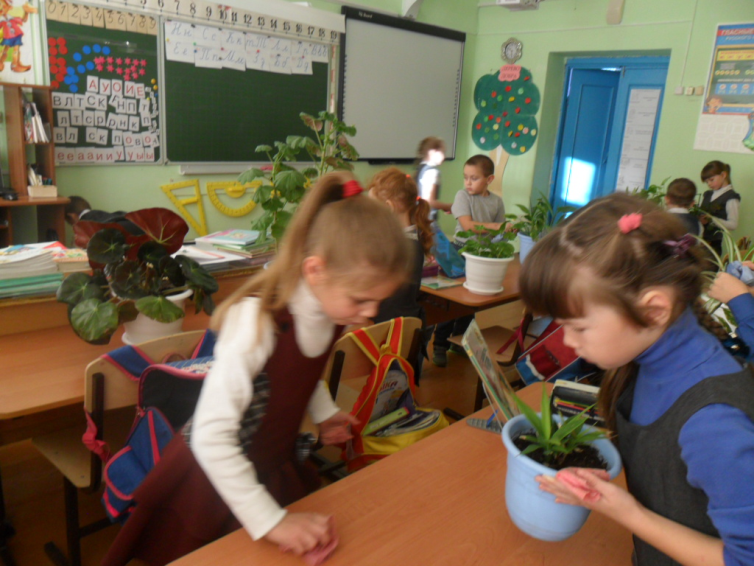 